                                                                                                              ПРОЕКТ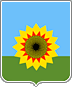 АДМИНИСТРАЦИЯ МУНИЦИПАЛЬНОГОРАЙОНА БОГАТОВСКИЙСАМАРСКОЙ ОБЛАСТИПОСТАНОВЛЕНИЕот _____________ № _______«О внесении изменений и дополнений в Постановление Главы муниципального района Богатовский Самарской области от 22.03.2010 № 372 «Об утверждении перечня должностей муниципальной службы, при назначении на которые граждане и при замещении которых муниципальные служащие обязаны представлять сведения о своих доходах, об имуществе и обязательствах имущественного характера своих супруги (супруга) и несовершеннолетних детей»В соответствии с Уставом муниципального района Богатовский Самарской области, в целях приведения в соответствие со структурными изменениями администрации муниципального района Богатовский Самарской  области,  ПОСТАНОВЛЯЕТ:   1. Внести в Постановление Главы муниципального района Богатовский Самарской области от 22.03.2010 № 372 «Об утверждении перечня должностей муниципальной службы, при назначении на которые граждане и при замещении которых муниципальные служащие обязаны представлять сведения о своих доходах, об имуществе и обязательствах имущественного характера своих супруги (супруга) и несовершеннолетних детей» (далее Постановление № 372 от 22.03.2010) изменения и дополнения  следующего содержания: Заголовок Постановления № 372 от 22.03.2010 дополнить в части расходов об имуществе и обязательствах имущественного характера, изложив в следующей редакции: «Об утверждении Перечня должностей муниципальной службы администрации муниципального района Богатовский Самарской  области,   при назначении на которые  граждане обязаны представлять сведения о своих доходах, об имуществе и обязательствах имущественного характера, а также сведения о доходах, об имуществе и обязательствах имущественного характера своих супруги (супруга) и несовершеннолетних детей и при замещении которых муниципальные  служащие администрации муниципального района Богатовский Самарской  области  обязаны представлять сведения о своих доходах, расходах, об имуществе и обязательствах имущественного характера, а также сведения о доходах, расходах, об имуществе и обязательствах имущественного характера своих супруги (супруга) и несовершеннолетних детей»Пункт 1 постановляющей части  Постановления № 372 от 22.03.2010 дополнить в части расходов об имуществе и обязательствах имущественного характера, изложив в следующей редакции: «Утвердить Перечень должностей муниципальной службы администрации муниципального района Богатовский Самарской  области,   при назначении на которые  граждане обязаны представлять сведения о своих доходах, об имуществе и обязательствах имущественного характера, а также сведения о доходах, об имуществе и обязательствах имущественного характера своих супруги (супруга) и несовершеннолетних детей и при замещении которых муниципальные  служащие администрации муниципального района Богатовский Самарской  области  обязаны представлять сведения о своих доходах, расходах, об имуществе и обязательствах имущественного характера, а также сведения о доходах, расходах, об имуществе и обязательствах имущественного характера своих супруги (супруга) и несовершеннолетних детей согласно  Приложения »Приложение Постановления № 372 от 22.03.2010 включающее в себя Перечень должностей изложить в следующей редакции:                                            « ПЕРЕЧЕНЬ должностей муниципальной службы администрации  муниципального района Богатовский Самарской  области,   при назначении на которые  граждане обязаны представлять сведения о своих доходах, об имуществе и обязательствах имущественного характера, а также сведения о доходах, об имуществе и обязательствах имущественного характера своих супруги (супруга) и несовершеннолетних детей и при замещении которых муниципальные  служащие администрации муниципального района Богатовский Самарской  области  обязаны представлять сведения о своих доходах, расходах, об имуществе и обязательствах имущественного характера, а также сведения о доходах, расходах, об имуществе и обязательствах имущественного характера своих супруги (супруга) и несовершеннолетних детей.Глава администрации муниципального района Богатовский Самарской  области;Первый заместитель главы администрации муниципального района Богатовский Самарской  области, руководитель аппарата администрации;Заместитель главы администрации муниципального района Богатовский Самарской  области;Руководитель управления администрации муниципального района Богатовский Самарской  области; Заместитель руководителя управления администрации муниципального района Богатовский Самарской  области;Начальник отдела администрации муниципального района Богатовский Самарской  области;Главный бухгалтер администрации муниципального района Богатовский Самарской  области;Заместитель начальника отдела администрации муниципального района Богатовский Самарской  области;Заместитель главного бухгалтера администрации муниципального района Богатовский Самарской  области;Главный специалист администрации муниципального района Богатовский Самарской  области;Инспектор администрации муниципального района Богатовский Самарской  области;Консультант администрации муниципального района Богатовский Самарской  области; Ведущий специалист администрации муниципального района Богатовский Самарской  области;Специалист 1 категории администрации муниципального района Богатовский Самарской  области. »            2. Опубликовать настоящее Постановление в районной газете «Красное знамя».3. Настоящее Постановление  вступает в силу со дня его опубликования.4. Постановление № 372 от 22.03.2010 с учетом вступивших в силу изменений, внесенных настоящим Постановлением,  разместить на официальном сайте органов местного самоуправления муниципального района Богатовский Самарской области. Глава администрации  муниципального района БогатовскийСамарской области                                                   п/п                          В.В.ТуркинБукреева(846-66)21917 ГЛАВА МУНИЦИПАЛЬНОГОРАЙОНА БОГАТОВСКИЙСАМАРСКОЙ ОБЛАСТИПОСТАНОВЛЕНИЕ   от    22.03.2010   № _372_Об утверждении Перечня должностей муниципальной службы администрации муниципального района Богатовский Самарской  области,   при назначении на которые  граждане обязаны представлять сведения о своих доходах, об имуществе и обязательствах имущественного характера, а также сведения о доходах, об имуществе и обязательствах имущественного характера своих супруги (супруга) и несовершеннолетних детей и при замещении которых муниципальные  служащие администрации муниципального района Богатовский Самарской  области  обязаны представлять сведения о своих доходах, расходах, об имуществе и обязательствах имущественного характера, а также сведения о доходах, расходах, об имуществе и обязательствах имущественного характера своих супруги (супруга) и несовершеннолетних детей.(в редакции Постановления администрации муниципального района Богатовский Самарской  области от _________№________)В соответствии с действующим законодательством Российской Федерации, ПОСТАНОВЛЯЮ:1. Утвердить Перечень должностей муниципальной службы администрации муниципального района Богатовский Самарской  области,   при назначении на которые  граждане обязаны представлять сведения о своих доходах, об имуществе и обязательствах имущественного характера, а также сведения о доходах, об имуществе и обязательствах имущественного характера своих супруги (супруга) и несовершеннолетних детей и при замещении которых муниципальные  служащие администрации муниципального района Богатовский Самарской  области  обязаны представлять сведения о своих доходах, расходах, об имуществе и обязательствах имущественного характера, а также сведения о доходах, расходах, об имуществе и обязательствах имущественного характера своих супруги (супруга) и несовершеннолетних детей согласно  Приложения.2. Настоящее Постановление  вступает в силу со дня его подписания.Глава муниципального района Богатовский Самарской области                    п/п                           Ю.А.ГригоревкийПриложение к Постановлению Главы  муниципального района Богатовский Самарской области  от «22» марта 2010  № 372ПЕРЕЧЕНЬдолжностей муниципальной службы администрации  муниципального района Богатовский Самарской  области,   при назначении на которые  граждане обязаны представлять сведения о своих доходах, об имуществе и обязательствах имущественного характера, а также сведения о доходах, об имуществе и обязательствах имущественного характера своих супруги (супруга) и несовершеннолетних детей и при замещении которых муниципальные  служащие администрации муниципального района Богатовский Самарской  области  обязаны представлять сведения о своих доходах, расходах, об имуществе и обязательствах имущественного характера, а также сведения о доходах, расходах, об имуществе и обязательствах имущественного характера своих супруги (супруга) и несовершеннолетних детей.(в редакции Постановления администрации муниципального района Богатовский Самарской  области от _19.02.2014 _№_245_)1.	Глава администрации муниципального района Богатовский Самарской  области;2.	Первый заместитель главы администрации муниципального района Богатовский Самарской  области, руководитель аппарата администрации;3.	Заместитель главы администрации муниципального района Богатовский Самарской  области;4.	Руководитель управления администрации муниципального района Богатовский Самарской  области; 5.	Заместитель руководителя управления администрации муниципального района Богатовский Самарской  области;6.	Начальник отдела администрации муниципального района Богатовский Самарской  области;7.	Главный бухгалтер администрации муниципального района Богатовский Самарской  области;8.	Заместитель начальника отдела администрации муниципального района Богатовский Самарской  области;9.	Заместитель главного бухгалтера администрации муниципального района Богатовский Самарской  области;10.	Главный специалист администрации муниципального района Богатовский Самарской  области;11.	Инспектор администрации муниципального района Богатовский Самарской  области;12.  Консультант администрации муниципального района Богатовский Самарской  области; 13.	Ведущий специалист администрации муниципального района Богатовский Самарской  области;14.	Специалист 1 категории администрации муниципального района Богатовский Самарской  области.